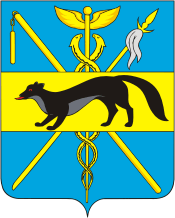 АДМИНИСТРАЦИЯБОГУЧАРСКОГО МУНИЦИПАЛЬНОГО РАЙОНАВОРОНЕЖСКОЙ ОБЛАСТИПОСТАНОВЛЕНИЕот «24» июня 2019 г. № 410г. БогучарО внесении изменения в постановление администрации Богучарского муниципального района от 14.01.2019 № 3 «Об утверждении Порядка предоставления единовременной материальной помощи населению Богучарского муниципального района Воронежской области при переходе на цифровое эфирное телевизионное вещание»В соответствии с Федеральным законом от 06.10.2003 № 131 - ФЗ «Об общих принципах организации местного самоуправления в Российской Федерации», Уставом Богучарского муниципального района, администрация Богучарского муниципального района Воронежской областиПОСТАНОВЛЯЕТ:1. Внести следующее изменение в постановление администрации Богучарского муниципального района от 14.01.2019 № 3 «Об утверждении Порядка предоставления единовременной материальной помощи населению Богучарского муниципального района Воронежской области при переходе на цифровое эфирное телевизионное вещание».1.1. В приложении к постановлению «Порядок предоставления единовременной материальной помощи населению Богучарского муниципального района Воронежской области при переходе на цифровое эфирное телевизионное вещание» абзац 1 подпункт 3 пункта 1 изложить в следующей редакции:«3) обратившиеся до 01.10.2019 г. в администрацию Богучарского муниципального района с заявлением об оказании единовременной материальной помощи на компенсацию расходов на приобретение оборудования для приема телевизионных каналов цифрового эфирного телевидения». 4. Контроль за исполнением данного постановления возложить на первого заместителя главы администрации Богучарского муниципального района – руководителя МКУ «Функциональный центр» Величенко Ю.М.Глава Богучарского муниципального районаВ.В. Кузнецов